Vielen Dank, dass du dir unsere Lebenslauf-Vorlage heruntergeladen hast! Bei den einzelnen Stationen im Lebenslauf handelt es sich um Mustertexte, weshalb du die Vorlage mit deinen eigenen Informationen füllen und den Lebenslauf für deine Bewerbung individualisieren solltest.Lösche dazu diese Seite aus diesem Dokument und ergänze den Lebenslauf mit deinen persönlichen Daten. Die Seite kannst du ganz einfach löschen, indem du alle Inhalte auf dieser Seite markierst und die Entfernen-Taste („Entf“) drückst.Wenn du dich beim Erstellen deines Lebenslaufs nicht 100% sicher fühlst, empfehlen wir dir den kostenlosen Bewerbungsgenerator von bewerbung2go. Dieser bietet dir neben verschiedenen Designvorlagen inhaltliche Vorschläge passend zur ausgewählten Jobbeschreibung. Damit kannst du Schritt für Schritt deinen individuellen Lebenslauf erstellen: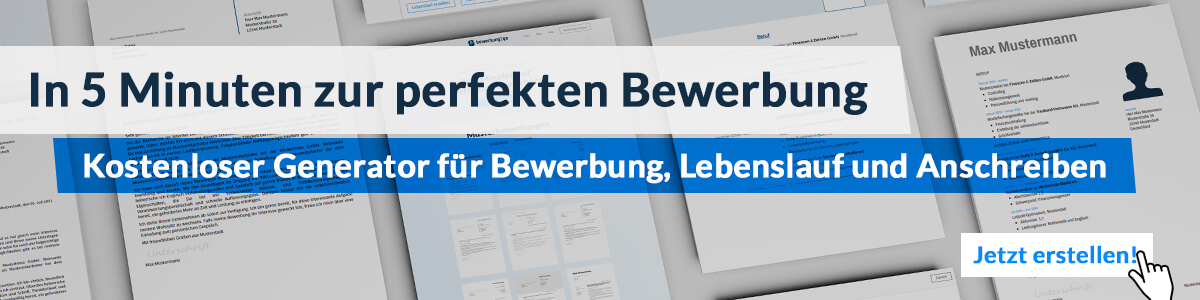 Hier entlang zum kostenlosen Bewerbungsgenerator von bewerbung2goLebenslauf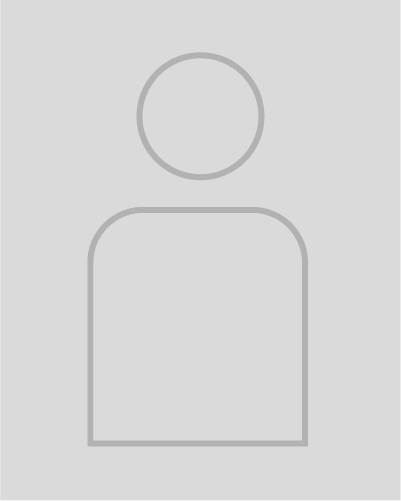 Geburtsdatum / -ort	09.02.2002 in GeburtsortStaatsangehörigkeit	deutschFamilienstand	ledig08.2012 - heute	Gymnasium Muster, WunschortVoraussichtlicher Abschluss: Allgemeine HochschulreifeAktuelle Durchschnittsnote: 2,108.2008 - 06.2012	Grundschule Beispielort, Beispielort10.2018	Krankenhaus Muster, Beispielort	Schülerpraktikum im Bereich OP-AnästhesiepflegeSprachkenntnisse	Deutsch, Muttersprache	Englisch, fließend in Wort und Schrift	Französisch, GrundkenntnisseEDV-Kenntnisse	Microsoft Word, Excel, PowerPoint, OutlookFührerschein 	Klasse BMusterstadt, 16.09.2022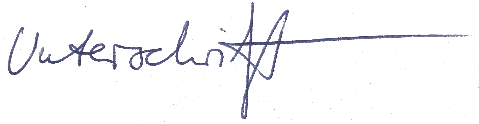 Ernst Haft 